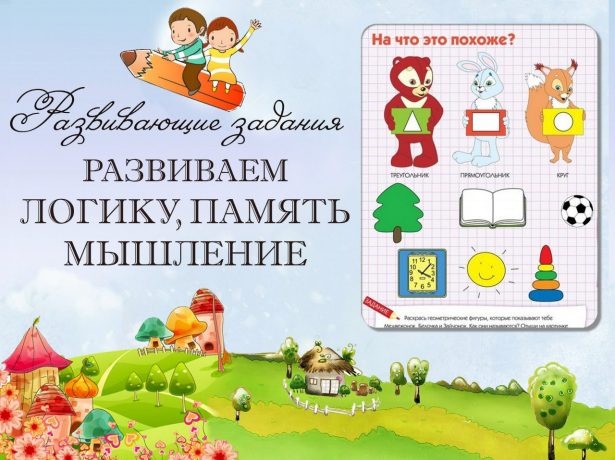 Задание 1.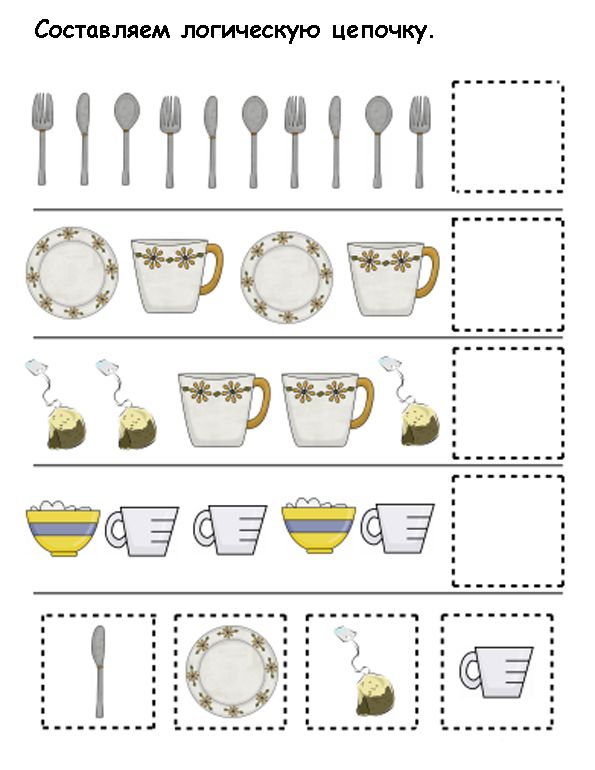 Задание 2.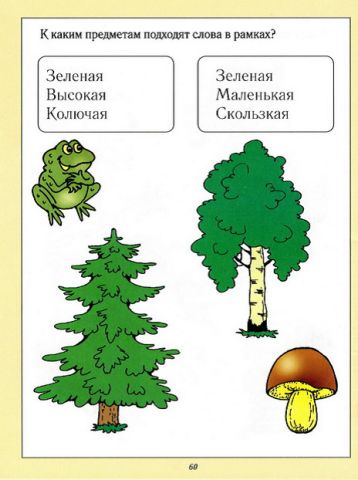 Задание 3.Найди что здесь лишнее.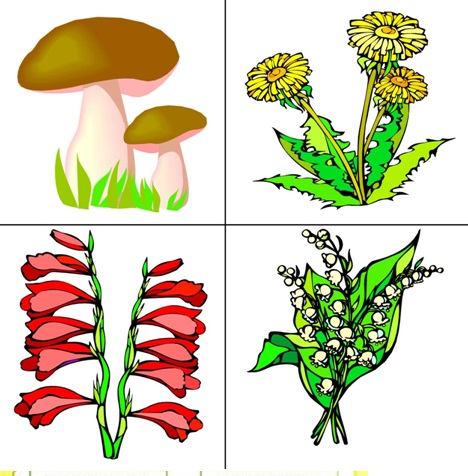 